口语交际专项一、口语交际。1.班长接到足球俱乐部的通知，要把这个通知转述给参加俱乐部的同学。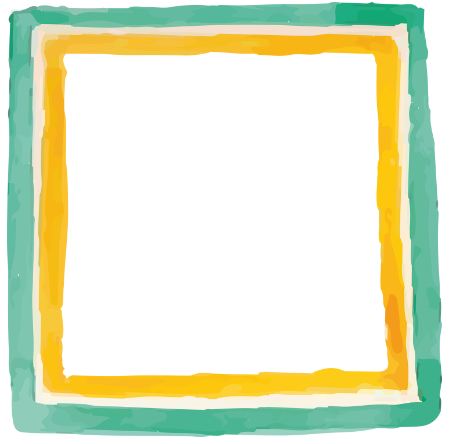                                通  知   本周六上午9点在足球俱乐部训练场进行一场足球综合测试，选拔全市小学生足球赛的参赛队员。温馨提示：1.据天气预报，周六比较寒冷，空气污染指数为轻度污染，小球星和爸爸妈妈们应带好口罩，注意保暖，带好热水。2.小球星们请带好装备（训练衣裤，护腿板，袜子，球鞋），在保暖基础上保证活动不会太受束缚，从而影响测试成绩。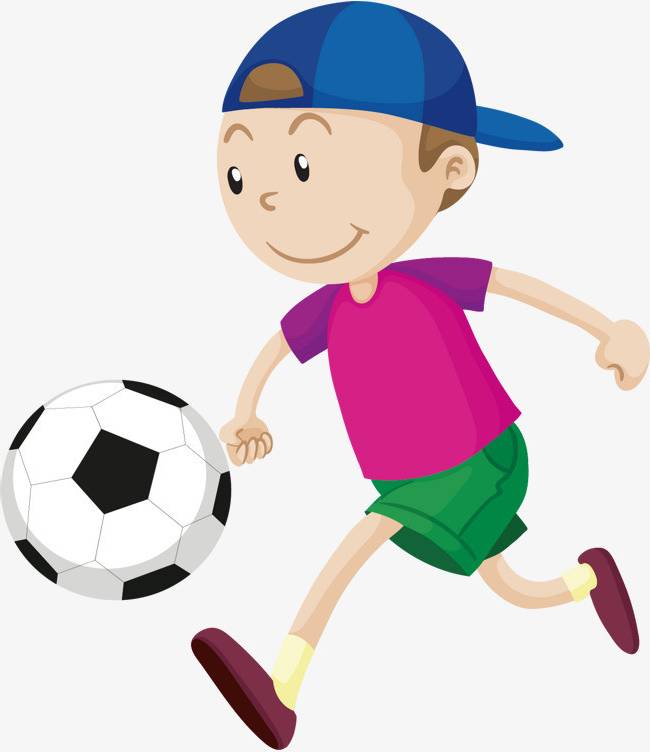 3.请保持场地卫生，不要乱扔垃圾和随地吐痰，这是我们共同的训练场，我们有责任、有义务把它保护好哦！                                                  新星足球俱乐部                                                       3月21日假如你是班长，你会这样向同学们转述：__________________________________________________________________                                      _______________________________________________________________________________________________________________________________________2.森林小学的同学们正在展开一场小小新闻发布会，分享自己搜集到的新闻材料。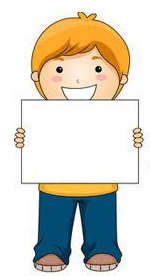     近日，在位于北京市延庆区的北京世园会园区，10辆色彩艳丽的"生态花车"首次亮相彩排。记者从北京世园局获悉，在162天的世园会会期内，将为游客献上180场花车巡游表演，以"一车一故事 十车一长卷"讲述历史悠久、文化璀璨的中国故事，体现世界绿色发展理念。	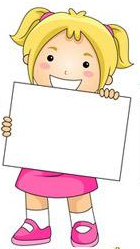 4月17日，中国首个根据真实航天逻辑打造的“火星1号基地”于甘肃金昌市开营。该基地整体规划面积67平方公里，核心建设区5平方公里，拥有总控舱、气闸舱、乘员舱、生物舱等九大舱体，民众可体验沉浸式火星主题的生活乐趣。你搜集到的新闻是什么?请你来说一说吧！我搜集到的新闻：_____________________________________________________________________________________________________________我对这则新闻的观点是:________________________________________________________________________________________________________3.从四年一班传来了诗朗诵的声音，原来是同学们正在进行诗歌朗诵会。点点正在朗诵：“嫩绿的树梢闪着金光，广场上成了一片海洋。水里一群赤脚的孩子，快乐得好像神仙一样……”这是题为《雨后》的一首诗歌。请你也来朗诵一首喜欢的诗歌吧！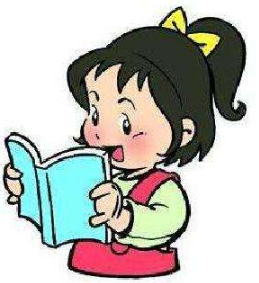 我喜欢的诗歌题目是：________________________________ 内容是：________________________________________________________________ ________________________________________________________________ 4. 露露家里有一只小狗，小伙伴们经常去她家看小狗，大家都可喜欢小动物了。一天，大家又聚在一起看小狗，琳琳提议大家都来说一说自己和小动物的故事。小伙伴们争先恐后地说了一个又一个的故事，可有意思啦！同学们，你们和小动物有哪些有趣的故事呢？来和大家分享一下吧！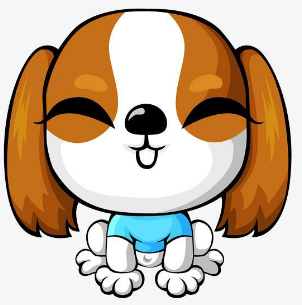 _____________________________________________________________________________________________________________________________________________________________________________________________________________________________________________ 5. 小旅行家豆豆来到了美丽的天山，他骑着马循着作家碧野的足迹，看到了天山的雪峰、雪水和雪水汇成的溪流，欣赏到了天山密林幽静的美景：茂密的森林，细碎的日影和马蹄溅起的水声相映成趣。天山深处山色柔嫩，山形柔美;溪流两岸，满地五彩缤纷的鲜花，犹如进入了春天的花园。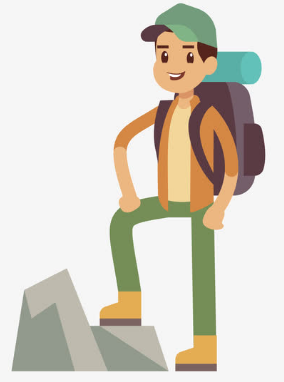 同学们，你们到过哪些美丽的地方呢？请你给大家介绍一处吧！_____________________________________________________________________________________________________________________________________________________________________________________________________________________________________________ 6. 一到放假的时候，同学们最喜欢找上自己的小伙伴一起愉快地玩了。不过，和朋友在一起，有的时候也会闹矛盾，怎么才能和朋友相处好呢？让我们去听听大家都是怎样和朋友相处的吧！多多拍拍好朋友点点的肩膀说：“我们有共同的爱好，所以能玩到一块去。”点点听了，补充道：“我们兴趣相同，性格也差不多，但我觉得朋友之间相处得互相了解、互相信任，这最重要了！”豆豆想了想，说：“我觉得朋友之间要互相帮助，互相关心，这样朋友关系才会好。”圆圆接着说：“我觉得朋友之间要互相包容才行，不能因为一点小事就吵架，闹别扭。”同学们，你们是怎样和朋友相处的呢？你和朋友相处印象最深的一件事是什么？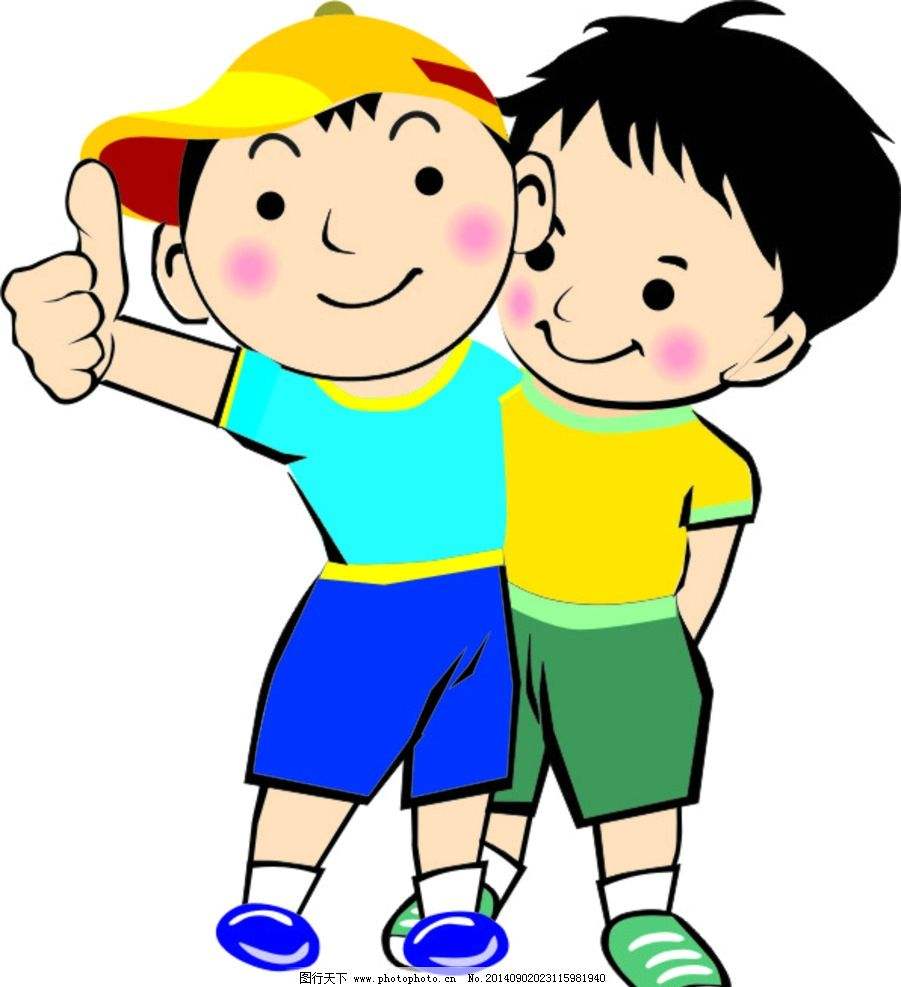 我是这样和朋友相处的：______________________________________________________                                      我印象最深的是：_________________________________________________________________________________________________________________7.四年一班的学习委员苗青来到学校广播站应聘小播音员，广播站的老师让她做一下自我介绍。如果你是苗青，你会怎样介绍自己呢？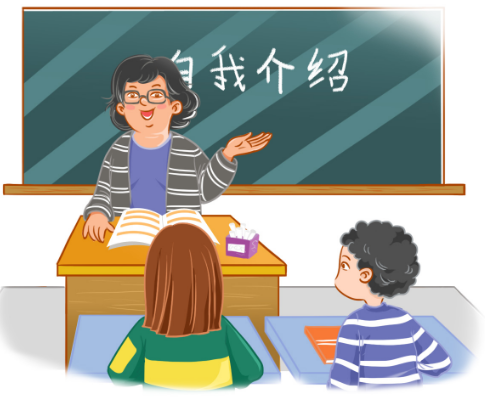 老师好，我是来自四年一班的学生苗青。_____________________________________________ _________________________________________________________________________________________________________________________________________________________________________________________________________________________________8.  看小伙伴们围在一起干什么呢？原来大家在讲故事，你想不想加入到他们中间呢？现在是乐乐在讲一个童话故事：“很久很久以前，有一个养蚌人，他想培养一颗世界上最大最美的珍珠。他去海边沙滩上挑选沙粒，并且一颗一颗地问那些沙粒，愿不愿意变成珍珠。那些沙粒都摇头说不愿意。养蚌人从清晨问到黄昏，他都快要绝望了。就在这时，有一颗沙粒答应了他……”接下来，会发生什么呢？请你来接着讲一讲这个故事吧！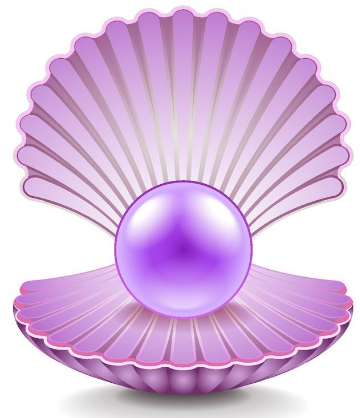 _________________________________________________________________________________________________________________________________________________________________________________________________________________________________ 参考答案一、1. 点拨：转述通知要注意：一是说清楚时间地点人物这些关键的因素。二是不能漏下通知里面的注意事项，抓住要点。答案：参加足球俱乐部的同学们要注意了，新星足球俱乐部将于本周六上午9点进行在足球俱乐部训练场进行一场足球综合测试，选拔全市小学生足球赛的参赛队员。请同学们们和家长们应带好口罩，注意保暖，带好热水和训练衣裤、护腿板、袜子、球鞋这些装备，在保暖基础上还要保证活动不会太受束缚，从而影响测试成绩。请大家保持场地卫生，不要乱扔垃圾和随地吐痰，保护好我们共同的训练场。2.点拨：新闻每天都在发生，在搜集新闻的时候要选择有正能量的新闻，还要注意新闻的特点:真实、及时、简明。在讲新闻的时候要仪态大方、吐字清楚、说话流畅、语言简洁。答案：近日，成都市第一人民医院医护的朋友圈和群里，流传着一张温馨的照片。照片中，身穿绿色手术隔离服的医生举着手机，屏幕上播放着动画片《小猪佩奇》，患儿躺在手术台上，右眼蒙着纱布，左眼看着屏幕。医生为了缓解患儿的情绪，播放她喜欢的动画片，这画面真是充满着暖暖的爱意，向伟大的医生致敬！3.点拨：要朗诵好一首诗，首先要认真阅读，领会作者的感情。然后，努力地去引起共鸣，使自己的感受接近作者的情感。例如下面这首诗歌，要使用真诚恳切的语气，表达出对环境保护的迫切心情。    请不要请不要把树木伐光，
留一片茂密的森林，
做小猴的乐园，孔雀的故乡。
请不要把河流弄脏，
留一条清清的小溪，
让鱼儿快乐地游玩，青蛙高兴地歌唱。
请不要把草原垦光，
留一片绿茵，
让马儿和牛羊，安居在这牧场。
请不要把天空弄脏，
留几朵洁白的云，
让阳光更加灿烂，让鸟儿自由地飞翔！4. 点拨：想一想你在日常生活中有哪些和小动物有关的趣事，注意写清楚自己的感受。答案：我姥姥家有一群活泼可爱的小鸡，这群小鸡十分逗人喜爱。有一天，我在院子里给它们喂食时，我将小米撒在地上，小鸡们一窝蜂似的从小箱子里往外挤，结果一堆圆滚滚的身子都卡在了箱子口。我又好气又好笑，耐心把它们一个一个“取出来”。它们的小脚一接触地面，就直向食物跑过去。跑在最前面是“小黄毛”，它就像一名运动员，一个劲儿地向前冲，结果由于速度太快，收不住脚，跑过了头。等它琢磨出味儿来，调转头往回跑时，其他的小鸡们已经围成一团，津津有味地吃起来了。它只好弯着腿，撅着屁股向里拱。真好笑！5. 点拨：不一定是名胜名景才美，美无处不在，一条溪流、一个池塘、一座小桥、一个公园，一段林荫道…… 这些景物都可以， 说一说哪个地方的风景给你留下了深刻的印象？它们美在哪儿？有什么样的特点？答案：徐特立公园树木郁郁葱葱，它们好像伸着长长的手臂向每一位路人招手。山中间，有一条像龙一样的小路蜿蜒盘旋着，来来往往的人们在小路上手牵着手，正享受着这美好的时光。山顶上，有一座气势挺拔的亭子峭然矗立，在落日余暉下，好像一座金光闪闪的皇宫，引人瞩目。一只山鹰在公园的上空自由地翱翔，在天空中画出一道道美丽的弧线。6.点拨：和朋友相处要真诚相待、互相尊重、彼此帮助，懂得分享，学会包容，为他人着想。答案：我经常和好朋友去参加各种课外活动，一起学习，一起参加兴趣小组，我们互相帮助，互相关心，分享自己最喜欢的东西。我生病的时候，好朋友天天来看我，还帮我补习功课。7.点拨：自我介绍要抓住自己的特点，可以用事例，也可以用其他形式介绍自己，要表达出真情实感。答案：我是个自信开朗的女孩，我的爱好很广泛，我喜欢读书、画画、弹钢琴，还喜欢乒乓球和游泳。我多次参加学校的朗诵和演讲比赛，都取得了好成绩。我想成为校广播站的一名播音员，希望老师能给我一个机会。8.点拨： 首先要弄清这个故事的开头讲了些什么，接着根据开头的内容展开合理的想象，然后连贯地把故事讲下来。答案：旁边的沙粒都嘲笑起那颗沙粒，说它太傻，去蚌壳里住，远离亲人朋友，见不到阳光、 雨露、明月、清风，甚至还缺少空气 ，只能与黑暗 、潮湿、 寒冷， 孤寂为伍，不值得。
可那颗沙粒还是无怨无悔地随着养蚌人去了。斗转星移，几年过去了，那颗沙粒已长成了一颗晶莹剔透、价值连城的珍珠，而曾经嘲笑它傻的那些伙伴们，却依然只是一堆沙粒，有的已分化成土。